Мастер – класс по теме: «Развитие творческого воображения детей старшего дошкольного возраста посредством технологии ТРИЗ».Провела:Пашкова Елена Владимировна,воспитатель высшей категории,МБОУ Школы №12Ленинского района г.о. Самары 2020 учебный годЦель проведения мастер-класса: представить коллегам технологию ТРИЗ как средство развития творческого воображения дошкольников. Задачи проведения мастер-класса:Обозначить актуальность проблемы на современном этапе образования;Ознакомить участников мастер-класса с приёмами работы по этой теме;Провести практическую часть мастер-класса по ознакомлению отдельных методов технологии ТРИЗ.Провести рефлексию продуктивности мастер-класса.Ожидаемый результат:Повышение профессиональной компетенции воспитателей по данной теме.Оборудование:Таблицы морфологического анализа, раздаточный материалФорма проведения: доклад, индивидуальная работа, межгрупповое взаимодействие.Структура мастер – класса:1.Вступительная часть. Тема, цель мастер-класса.2. Представление опыта работы.Ознакомление коллег с методами технологии ТРИЗ на примере дидактических игр.3. Практическая часть.Выполнение постройки сказочного дома.4. Рефлексия участников мастер-класса. Подведение итогов. Ход мастер - классаВступительная часть.-Здравствуйте уважаемые коллеги! Тема моего мастер-класса: «Развитие творческого воображения детей старшего дошкольного возраста посредством технологии ТРИЗ».-Цель моего мастер-класса: представить вам технологию ТРИЗ как средство развития творческого воображения дошкольников.Представление опыта работы:Одним из основных целевых ориентиров ФГОС дошкольного образования является – развитие творческих способностей ребёнка. Развитие творческого воображения является одной из главных в процессе развития творческой личности. (Творческое воображение – это создание новых образов без опоры на готовое описание или условное изображение) Использование технологии ТРИЗ – это один из лучших способов развить творческую личность!                                                                                                                                      ТРИЗ – теория решения изобретательских задач. Технология была разработана инженером, писателем-фантастом Генрихом Альтшуллером. Смысл ее – развитие творческих способностей ребенка. Цель - научить ребенка думать нестандартно и находить собственные решения. Технология ТРИЗ направлена на развитие творческого мышления, логического мышления, воображения, внимания, речи.                                         ТРИЗ для дошкольников - это программа коллективных игр и занятий с подробными методическими рекомендациями.  Все занятия и игры предлагают самостоятельный выбор ребенком темы, материала и вида деятельности. Сказки, игровые и бытовые ситуации - это та среда, через которую ребёнок научится применять «тризовские» решения, встающих перед ним проблем; будет стремиться к идеальному результату, используя многочисленные ресурсы.                                                                                                        Этапы работы: 1 этап: научить ребенка находить и различать противоречия, которые окружают его повсюду;2 этап: учить детей фантазировать, изобретать;3 этап: решение сказочных задач и придумывание разных сказок;4 этап: применение полученных знаний, используя нестандартное, оригинальное решение проблем.- Используя технологию ТРИЗ, я вижу, что у детей растет словарный запас; они используют в речи антонимы, синонимы, сравнения; самостоятельно определяют задачи; выявляют и осмысливают противоречия.Основные методы ТРИЗ:Метод проб и ошибок.Метод фокальных объектов.Морфологический анализ.Мозговой штурм.Метод контрольных и наводящих вопросов.Синектика.Системный анализ.Метод противоречий.Метод борьбы с психологической инерцией.Оператор РВС.Метод моделирования маленькими человечками.Вепольный анализ.Ресурсы.Функционально-стоимостный анализ(ФСА)Практическая часть. -Сейчас мы познакомимся с некоторыми из них на примере дидактических игр.- Ну, что ж, коллеги, в добрый путь! Я жду от вас креативных идей.«Механизм решения изобретательных задач». Он основан на противоречиях, приемах разрешения противоречий «хорошо/плохо»Поиграем в игру «Тайна двойного».Задание: предлагается объект, нужно назвать хорошую и плохую сторону объекта.•	Шоколадка – что хорошо?  сладкая, вкусная, шоколадная, большая. •	Шоколадка – что плохо? могут заболеть зубы, живот, испачкаешься.•	Снег (+) – можно играть в снежки, лепить снеговика, крепость.•	Снег (-) – холодно, промокнешь, тяжело идти. Игры «Наоборот», «Кто кем был», «Чудесные превращения», «Поезд», «Чего на свете не бывает?»Метод системного оператора «Лента времени». В неё входит система, элементы которой рассматриваются в прошлом, настоящем и будущем.Игра: «А что потом?», целью которой является -развитие понимания простых причинно-следственных отношений. Задание: предлагается начальный объект, нужно продолжить цепочку последовательности в правильном порядке.Сначала зима, а потом? – весна…Сначала среда, а потом? Сначала утро, а потом? Усложнение:Сначала глина, а потом? - Ваза, кирпич, скульптура.Сначала бревно, а потом? - Дом, бумага, шкаф.Игры: «Системный анализ объектов», «В круг выходят…», «Чудесный светофор» «Метод фокальных объектов» (пересечение свойств в одном предмете) Выбирается два любых предмета, описываются их свойства. В дальнейшем эти свойства используются для характеристики создаваемого объекта. Поиграем в игру: «Путаница»Цель: учить детей подбирать по смыслу слова в предложении, убирать лишнее слово и подбирать на его место другоеПрослушайте задание. Замените объект на правильный вариант•	Девочка ест варежку…•	Висит желтая корова…Игры: «Необычный подарок», «Изобретатели», «Давай поменяемся», «Отгадай секрет», «Случайный выбор»«Морфологический анализ». Это способ, как получать   разнообразные варианты одного объекта. Для морфологического анализа строят таблицу, которая состоит их двух осей, вертикальная и горизонтальная. 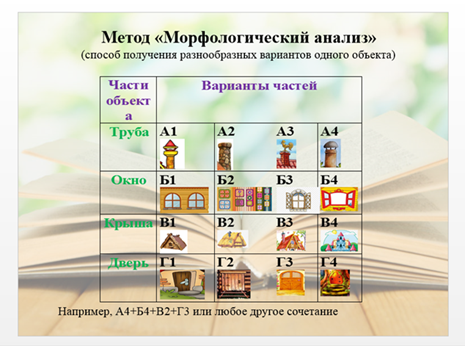 Уважаемые участники мастер-класса, мы сегодня построим сказочный объект, в нашем случае сказочный домик. Посмотрите на таблицу. По горизонтали выбираем части объекта: труба, окно, крыша, дверь. А по вертикали выбираем числовые варианты частей и выводим формулу дома. Например, А4+Б4+В2+Г3 или любое другое сочетание. Запишите на листе свою формулу сказочного дома и приступайте к постройке.                   Даю вам 1 минуту.- Когда дети научились строить объекты по таблице, а это могут быть и конфеты, и игрушки, и детское меню на день рождения, то можно усложнить задание: добавить сказочных героев, растения, животных, игрушки, магниты, и даже дорисовать, а затем составить известную или авторскую сказку.Участники мастер-класса, возьмите раздаточный материал (картинки цветов, деревьев, животных, птиц, сказочных героев), добавьте к дому, и сочините сказку. Рефлексия (1 мин.)- Возьмите карточку с лестницей успеха, оцените себя, на сколько вы поняли технологию ТРИЗ и поставьте галочку на ступеньку «Лестницы успеха».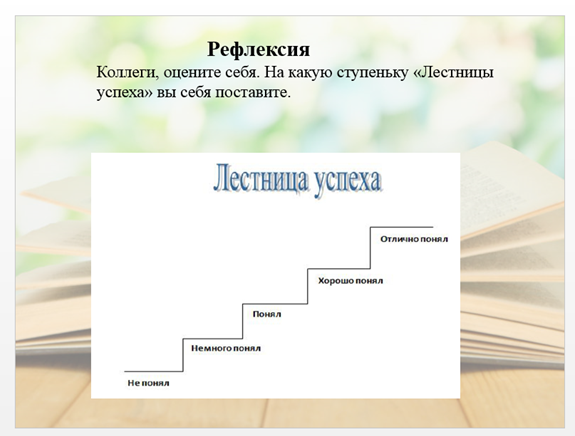 